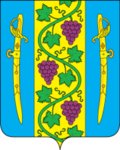 АДМИНИСТРАЦИЯ  ВЫШЕСТЕБЛИЕВСКОГОСЕЛЬСКОГО ПОСЕЛЕНИЯ ТЕМРЮКСКОГО РАЙОНА	РАСПОРЯЖЕНИЕот  04.06.2019 г.                                                                                                № 62 -рстаница ВышестеблиевскаяО создании мобильной  группы  по пресечению незаконной торговли в Вышестеблиевском сельском поселении Темрюкского района С целью исполнения поручения администрации муниципального образования Темрюкский район: 1.Создать мобильную группу Вышестеблиевского сельского поселения Темрюкского района по пресечению незаконной торговли, в том числе в выходные и праздничные дни в составе 5 человек, персонально:      1)Колмык Денис Валерьевич – директор муниципального казенного учреждения «Производственно-эксплуатационный центр»,      2)Усольцев Виктор Николаевич – участковый уполномоченный полиции по согласованию,      3)Черненко Екатерина Евгеньевна – эксперт по юридическим вопросам администрации Вышестеблиевского сельского поселения,      4)Мельник Владимир Петрович – водитель.       2.Мобильной группе ежедневно проводить рейды по пресечению незаконной торговли, в том числе в выходные и праздничные дни.3.Контроль выполнением настоящего распоряжения возложить на заместителя главы Вышестеблиевского сельского поселения Темрюкского района  Н.Д. Шевченко.4.Настоящее постановление вступает в силу  со дня его подписания. Глава  Вышестеблиевского сельского поселения Темрюкского района                                                    П.К. Хаджиди